ST. Joseph’s College (Autonomous), Bangalore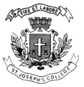 IV Semester Examination, April 2017B C ACA 4115 : Computer GraphicsTime 2.5 Hrs						 		Max Marks 70This paper contains 2 printed pages and 3 partsPART-AAnswer all TEN questions						    	2 x10 = 20What are the factors affecting CRT monitor.What are the different attributes of a Line?Write a note on reflection.Write a note on Random Scan Displays.Explain about Region Code.Briefly explain window to viewport transformation.List any six advantages of computer graphics.Write a brief note about 3-dimensional coordinate system.List any three advantages of curves in graphics.Write a note on shadow Mask CRT.PART-BAnswer any FIVE questions					      	6 x5 = 30a) 	Write down the steps involved in DDA line drawing algorithm.Explain the concepts involved in 2 dimensional translations.12.	a)       	Explain the functioning of raster scan monitors with suitable diagram.b)        What is clipping? What are the steps involved in clipping?13.     	Differentiate between Depth buffer method and scan line method.14. 	Differentiate between 2 dimensional and 3 dimensional rotation in geometric transformation.15.     	Explain the followingHidden line removal						(3 marks)Parallel projection and perspective projection.		(3marks)Explain Bresenham’s circle generating algorithm with suitable example.17.    	Explain Cohen-Sutherland line clipping algorithm..PART-CAnswer any TWO questions					    	10 x2 = 2018.	Explain the functioning of the cathode ray tube with suitable diagram.19.	a)	Write down the steps involved in Bresenham’s line drawing algorithm.								(5 marks)b)	Draw a line with the end points (10,10) and (20,18) using Bresenham’s line drawing algorithm.					(5 marks)20.	Explain the following 3 dimensional transformations	a)	Translation								(5 marks)	b)	Scaling								(5 marks)